インフルエンザ経過報告書（保護者記入）那覇市立　首里中学校　　　　　　　 年　　　　組　氏名　　　　　　　　　　　　 　　１．発 症 日　　　　　　令和　　　　年　　　　月　　　　日２．診 断 日　　　　　　令和　　　　年　　　　月　　　　日３．受診医療機関名　　　　　　　　　　　　　　　　　　　　　　　　４．診 断 名　　　　　　A型  ・  B型    ｲﾝﾌﾙｴﾝｻﾞ（臨床診断）※該当する診断名に○を付けてください５．体温測定（発熱期間が長く記録できない場合は、別の記録用紙を添付するなどしてください）上記のとおり、発症した後5日を経過し、かつ、解熱した後2日（幼児にあっては３日）を経過しましたので、出席停止措置の中止をお願いいたします。　　　　令和　   　年　　　月　　　日　 　　　　　保護者氏名　　　　　　　　　　　　 　　　印保護者の方へ※インフルエンザについては学校保健安全法施行規則第19条第２項の規定により『発症した後5日を経過し、かつ、解熱した後２日（幼児にあっては３日）を経過するまで』出席停止となります。　裏面・インフルエンザ出席停止期間早見表もご参考ください※この報告書提出の際には、インフルエンザによる受診がわかる内容が明記された医療機関・調剤薬局等発行書類（領収書・明細書・検査結果・処方箋が記載されたもののうちいずれか）のコピーを添付してください。※感染の拡大を防止するためにも、出席停止期間を守って登校してくださるようお願いします。那覇市教育委員会、那覇市医師会と協議済み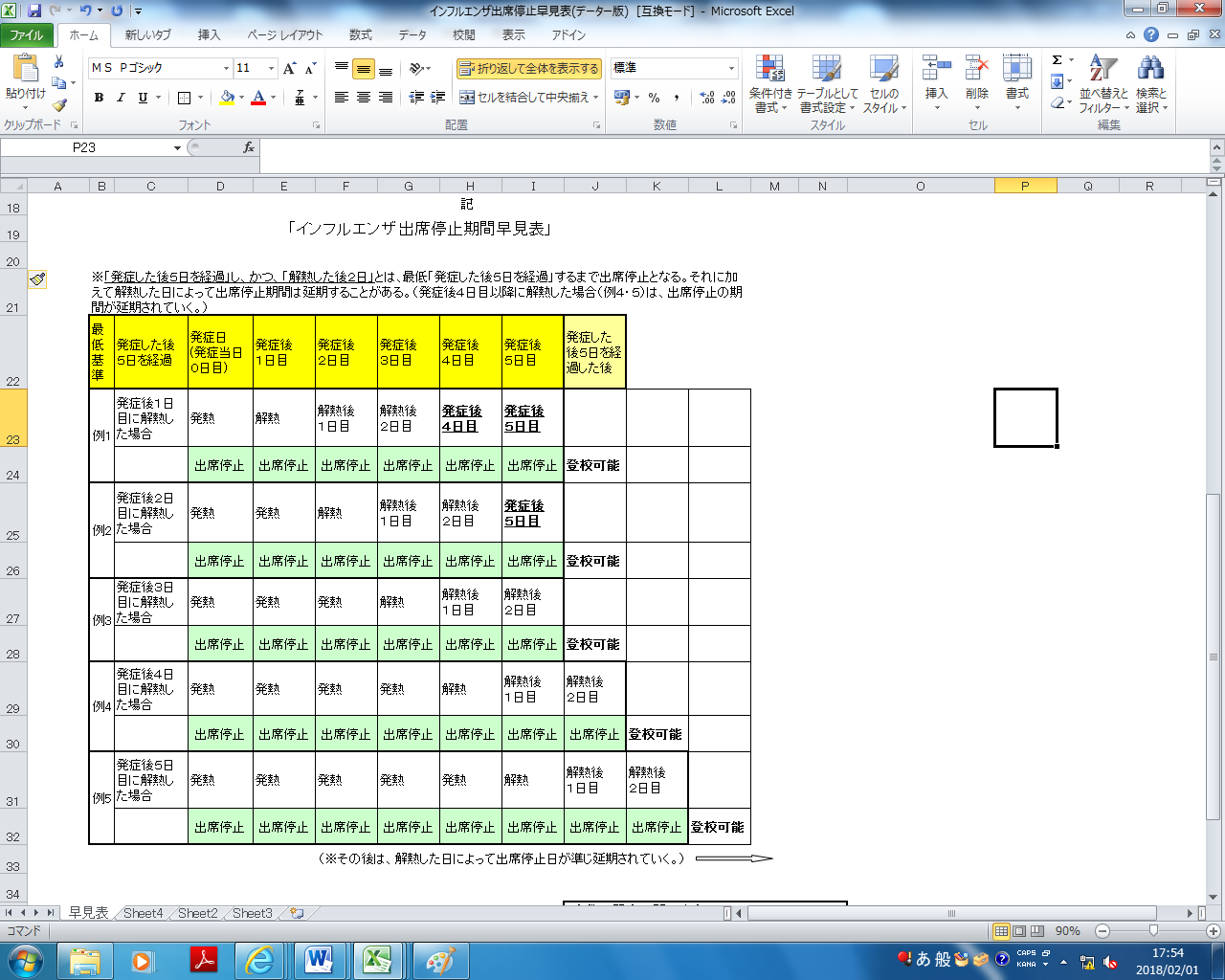 ＊インフルエンザが疑われる場合は、必ず病院を受診しましょう。医師の診断がない場合や罹患証明書を提出しない場合は出席停止の扱いになりませんので注意して下さい。また、抗ウイルス薬の服用によって熱が早く下がるようになり、感染力が残った状態で登校するケースがあったことから出席停止期間が上記のようになっています。　熱が下がって元気なのに・・・と思われる場合もあると思いますが、集団での流行拡大を防ぐために必要な措置ですので、ご理解とご協力をお願いします。この様式は本校HPからも印刷できます。cms.nahaken-okn.ed.jp/syuri-jh 「保健室からのお知らせ」をクリック体温測定 月 日測定時間：体温測定時間：体温発症日　 月　  日（　  ）午前　　時　　分：　　　度午後　　時　　分：　　　度1日目　 月　  日（　  ）午前　　時　　分：　　　度午後　　時　　分：　　　度2日目　 月　  日（　  ）午前　　時　　分：　　　度午後　　時　　分：　　　度3日目　 月　  日（　  ）午前　　時　　分：　　　度午後　　時　　分：　　　度4日目　 月　  日（　  ）午前　　時　　分：　　　度午後　　時　　分：　　　度5日目　 月　  日（　  ）午前　　時　　分：　　　度午後　　時　　分：　　　度6日目　 月　  日（　  ）午前　　時　　分：　　　度午後　　時　　分：　　　度7日目　 月　  日（　  ）午前　　時　　分：　　　度午後　　時　　分：　　　度8日目　 月　  日（　  ）午前　　時　　分：　　　度午後　　時　　分：　　　度